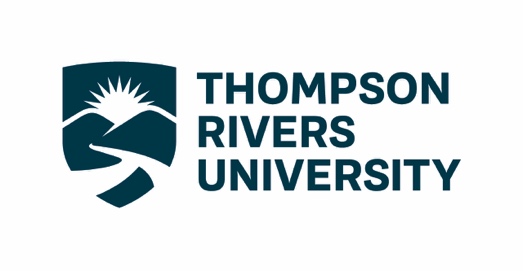 Report Heading 1AuthorDateHEADING 2Body text (normal)Heading 3 Body text (normal)